Nielegalny pobór wody z hydrantów przeciwpożarowychHydranty przeciwpożarowe są ważnym elementem ochrony przeciwpożarowej ludzi i obiektów mieszkalnych, wykorzystywane są do poboru wody, do gaszenia pożarów, zaopatrzenia wodnego pojazdów straży i powinny być użytkowane do celów przeciwpożarowych lub za zgodą i pod nadzorem właściciela sieci wodociągowej tj. Zakładu Wodociągów i Kanalizacji Trzebiatów Sp. z o.o.Niestety, w ostatnich dniach od czasu rozpoczęcia sezonu wegetacyjnego, a tym samym okresu nawadniania i oprysków upraw, a także w związku z długotrwałym brakiem opadów, Zakład Wodociągów i Kanalizacji Trzebiatów Sp. z o.o., odnotowuje wzrost przypadków nielegalnego poboru wody z hydrantów przeciwpożarowych, sytuacja ta dotyczy szczególnie miejscowości wiejskich w naszej gminie. Uszkodzone hydranty i notorycznie łamane zabezpieczenia doprowadzają do ciągłych wycieków i marnotrawstwa wody.Na nielegalnym poborze najbardziej tracą uczciwi odbiorcy naszych usług, a kradzież wody z hydrantów jest dla nich bardzo uciążliwa. Intensywny pobór wody z hydrantu ma ogromny wpływ na ciśnienie wody w sieci wodociągowej, w skrajnych przypadkach może powodować nawet jej braki. W efekcie niskie ciśnienie w sieci wodociągowej może powodować uszkodzenie kosztownych urządzeń będących w posiadaniu naszych klientów np. piece centralnego ogrzewania.Kradzież wody z hydrantu cechuje krótkotrwały, ale bardzo intensywny pobór, co nie tylko powoduje uszkodzenie samego urządzenia (głównie uszkodzenie głowicy hydrantu), ale również zerwanie osadów nagromadzonych w przewodach wodociągowych, stanowiących naturalnie wytrącone związki żelaza i manganu. Zerwanie nagromadzonych osadów powoduje zanieczyszczenie wody u pozostałych odbiorców. Osad ten podczas zmian ciśnienia, związanych z nagłym poborem wody, zrywa się ze ścianek przewodów wodociągowych powodując wtórne zanieczyszczenie wody. Sytuacja ta dotyczy szczególnie klientów mieszkających w pobliżu miejsca kradzieży oraz na końcowych odcinkach sieci wodociągowej.Zaznaczamy również, że zniszczony (otwarty/cieknący) hydrant może stać się potencjalnym źródłem skażenia bakteriologicznego wody w sieci wodociągowej, co stanowi ogromne zagrożenia dla zdrowia użytkowników.W trosce o klientów ZWiK Trzebiatów Sp. z o.o. w sposób stanowczy stara się powstrzymać nielegalny proceder poboru wody. Oprócz rutynowych prac nasza Spółka prowadzi działania zapobiegawcze i kontrolne, ze szczególnym uwzględnieniem miejscowości, gdzie odnotowano podwyższony poziom strat wody. Wszystkie działania Spółki zostały uzgodnione z Państwową Strażą Pożarną i nie powodują utrudnień w poborze wody w przypadku gaszenia pożaru. Podjęte przez spółkę działania przestawiono poniżej:Pracownicy ZWiK Trzebiatów Sp. z o.o. kontrolują miejsca potencjalnych kradzieży. Namierzyli już kilka hydrantów, z których prawdopodobnie kradziono wodę. Dotychczas nikt nie został przyłapany na kradzieży, jednak odbyto kilka rozmów ostrzegawczych. Nasi pracownicy sprawdzają również sygnały od mieszkańców wykonując tzw. kontrole interwencyjne.W celu kontroli stanu technicznego hydranty poddawane są co rocznie zabiegom konserwacyjnym i naprawczym z jednoczesnym przeglądem stanu technicznego – zgodnie z rocznym harmonogramem. Wszystkie niesprawne urządzenia są naprawiane i konserwowane, w kolejności uzależnionej od stopnia ich ważności dla straży pożarnej oraz możliwości Spółki. Zaplanowane przeglądy stanu technicznego umożliwiają również stwierdzenie czy w danym miejscu dochodziło do nielegalnego poboru wody.Na hydrantach montowane są zabezpieczenia przed kradzieżą wody, uniemożliwiające pobór wody przez osoby do tego nieuprawnione. Jedynie pracownicy spółki i straż pożarna ma możliwość zdejmowania zabezpieczeń. Zabezpieczenia hydrantowe posiadają zamontowane plomby, które stanowią formę weryfikacji nienaruszalności zabezpieczeń.Informujemy również, że przy ustalaniu taryf (cen za wodę i ścieki) spółka musi uwzględnić wszystkie koszty prowadzonej działalności, w tym koszty związane z działaniami zwalczającymi nielegalne korzystanie z usług, a także koszty produkcji kradzionej wody. Wszelkie straty wynikłe z kradzieży muszą być uwzględniane podczas kalkulowania ceny wody, więc właściwie za nieuczciwość niektórych ludzi płacimy wszyscy ze swoich kieszeni. Gdyby przypadki nielegalnego poboru nie występowały, wszyscy klienci korzystaliby z niższych cen.By skutecznie walczyć z nieuczciwymi odbiorcami wody, bardzo ważna jest współpraca z mieszkańcami i władzami samorządowymi. Apelujemy, aby nie pozostawać obojętnym na zauważone przypadki awarii, uszkodzenia, przecieki, przypadki wandalizmu hydrantów oraz kradzieży wody z hydrantu i prosimy o niezwłoczną informację o takich zdarzeniach na numer  tel. ZWiK  91 38 72 860 (czynny całą dobę) lub zgłaszanie takich przypadków bezpośrednio na Policję tel. 997 lub 112. Tylko eliminując proceder kradzieży wody z  hydrantów, możemy zapewnić niezawodność i komfort dostaw wody dla wszystkich mieszkańców.Jednocześnie informujemy, iż zgodnie z prawem grzywna przewidziana za nielegalny pobór wody wynosi do 5.000 zł. Za nielegalne korzystanie wody z hydrantu Spółka wszczynać będzie postępowania karne.Pragniemy również podziękować za wszystkie zgłoszenia o kradzieżach wody, nawet te nocne. Świadomość wśród naszego społeczeństwa stale rośnie, a uczciwi odbiorcy naszych usług wiedzą, że nielegalne działania innych, odbijają się nie tylko na świadczonych przez nas usługach, lecz również na cenach.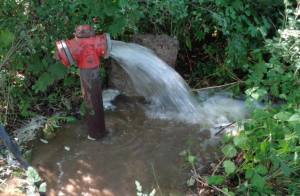 